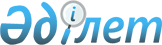 Қалалық мәслихаттың 2013 жылғы 10 желтоқсандағы № 155 "2014-2016 жылдарға арналған қала бюджеті туралы" шешіміне өзгерістер мен толықтыру енгізу туралы
					
			Күшін жойған
			
			
		
					Атырау облысы Атырау қалалық мәслихатының 2014 жылғы 15 қазандағы № 218 шешімі. Атырау облысының Әділет департаментінде 2014 жылғы 30 қазанда № 3029 тіркелді. Күші жойылды - Атырау облысы Атырау қалалық мәслихатының 2015 жылғы 5 ақпандағы № 253 шешімімен      Ескерту. Күші жойылды - Атырау облысы Атырау қалалық мәслихатының 05.02.2015 № 253 шешімімен (қол қойылған күнінен бастап қолданысқа енгізіледі).

      РҚАО ескертпесі.

      Құжаттың мәтінінде түпнұсқаның пунктуациясы мен орфографиясы сақталған.

      Қазақстан Республикасының 2008 жылғы 4 желтоқсандағы Бюджет кодексінің 109–бабына, Қазақстан Республикасының 1998 жылғы 24 наурыздағы "Нормативтік құқықтық актілер туралы" Заңының 21 бабына, Қазақстан Республикасының 2001 жылғы 23 қаңтардағы "Қазақстан Республикасындағы жергілікті мемлекеттік басқару және өзін-өзі басқару туралы" Заңының 6 бабының 1 тармағының 1) тармақшасына және қала әкімдігінің ұсынысына сәйкес, Атырау қалалық мәслихаты ШЕШІМ ҚАБЫЛДАДЫ:

      1. Қалалық мәслихаттың 2013 жылғы 10 желтоқсандағы № 155 "2014-2016 жылдарға арналған қала бюджеті туралы" шешіміне (нормативтік құқықтық актілердің мемлекеттік тіркеу тізілімінде № 2844 рет санымен тіркелген 2014 жылғы 14 қаңтарда "Атырау" газетінде жарияланған) келесі өзгерістер мен толықтыру енгізілсін:

       1 тармақтың:

       1) тармақшасында:

      "71 570 329" деген сандар "72 665 005" деген сандармен ауыстырылсын;

      "58 119 255" деген сандар "59 027 107" деген сандармен ауыстырылсын;

      "10 688 514" деген сандар "10 875 338" деген сандармен ауыстырылсын;

      2) тармақшасында:

      "73 236 025" деген сандар "74 115 701" деген сандармен ауыстырылсын;

      4) тармақшасында:

      "698 993" деген сандар "913 993" деген сандармен ауыстырылсын;

      "130 000" деген сандар "913 993" деген сандармен ауыстырылсын;

       3 тармақта:

       "71 093" деген сандар "75 093" деген сандармен ауыстырылсын;

       4 тармақ келесі мазмұндағы жолдармен толықтырылсын:

       "мемлекеттік білім беру мекемелер үшін оқулықтар мен оқу-әдiстемелiк кешендерді сатып алу және жеткізуге – 188 624 мың теңге;"

       6 тармақта:

      "1 094 542" деген сандар "1 115 542" деген сандармен ауыстырылсын;

      2. Аталған шешімнің 1, 2 және 5 қосымшалары осы шешімнің 1, 2 және 3 қосымшаларына сәйкес жаңа редакцияда мазмұндалсын.

      3. Осы шешімнің орындалуын бақылау экономика, кәсіпкерлікті дамыту, индустрия, сауда, салық және бюджет мәселелері жөніндегі тұрақты комиссиясына жүктелсін (С. Ерубаев).

      4. Осы шешім 2014 жылдың 1 қаңтарынан бастап қолданысқа енгізіледі.

 2014 ЖЫЛҒА АРНАЛҒАН ҚАЛАЛЫҚ БЮДЖЕТ 2015 ЖЫЛҒА АРНАЛҒАН ҚАЛАЛЫҚ БЮДЖЕТ Қаладағы аудан, аудандық маңызы бар қала, кент, ауыл, ауылдық округ әкімінің аппаратының бағдарламаларының бөлінісі      кестенің жалғасы


					© 2012. Қазақстан Республикасы Әділет министрлігінің «Қазақстан Республикасының Заңнама және құқықтық ақпарат институты» ШЖҚ РМК
				Сессия төрағасы

Ж. Зайдуллин

Атырау қалалық мәслихатының хатшысы

Б. Қазиманов

Қалалық мәслихатының 2014 жылғы 15 қазандағы № 218 шешіміне 1 қосымшаҚалалық мәслихатының 2013 жылғы 10 желтоқсандағы № 155 шешіміне 1 қосымшаСанаты

Санаты

Санаты

Санаты

Сомасы, мың теңге

Сыныбы

Сыныбы

Сыныбы

Сомасы, мың теңге

Ішкі сыныбы

Ішкі сыныбы

Сомасы, мың теңге

Атауы

Сомасы, мың теңге

1

2

3

4

5

I. Кірістер

72665005

1

Салықтық түсімдер

59027107

01

Табыс салығы

19227016

2

Жеке табыс салығы

19227016

03

Әлеуметтiк салық

29713198

1

Әлеуметтік салық

29713198

04

Меншiкке салынатын салықтар

4980005

1

Мүлiкке салынатын салықтар

3549722

3

Жер салығы

411071

4

Көлiк құралдарына салынатын салық

1018962

5

Бірыңғай жер салығы

250

05

Тауарларға, жұмыстарға және қызметтер көрсетуге салынатын iшкi салықтар

4063549

2

Акциздер

3456348

3

Табиғи және басқа ресурстарды пайдаланғаны үшiн түсетiн түсiмдер

216645

4

Кәсiпкерлiк және кәсiби қызметтi жүргiзгенi үшiн алынатын алымдар

350289

5

Ойын бизнесіне салық

40267

07

Басқа да салықтар

108

1

Басқа да салықтар

108

08

Заңдық мәнді іс-әрекеттерді жасағаны және (немесе) оған уәкілеттігі бар мемлекеттік органдар немесе лауазымды адамдар құжаттар бергені үшін алынатын міндетті төлемдер

1043231

1

Мемлекеттік баж

1043231

2

Салықтық емес түсiмдер

925770

01

Мемлекеттік меншіктен түсетін кірістер

66703

1

Мемлекеттік кәсіпорындардың таза кірісі бөлігінің түсімдері

939

5

Мемлекет меншігіндегі мүлікті жалға беруден түсетін кірістер

65764

02

Мемлекеттік бюджеттен қаржыландырылатын мемлекеттік мекемелердің тауарларды (жұмыстарды, қызметтерді) өткізуінен түсетін түсімдер

640

1

Мемлекеттік бюджеттен қаржыландырылатын мемлекеттік мекемелердің тауарларды (жұмыстарды, қызметтерді) өткізуінен түсетін түсімдер

640

04

Мемлекеттік бюджеттен қаржыландырылатын, сондай-ақ Қазақстан Республикасы Ұлттық Банкінің бюджетінен (шығыстар сметасынан) ұсталатын және қаржыландырылатын мемлекеттік мекемелер салатын айыппұлдар, өсімпұлдар, санкциялар, өндіріп алулар

101653

1

Мұнай секторы ұйымдарынан түсетін түсімдерді қоспағанда, мемлекеттік бюджеттен қаржыландырылатын, сондай-ақ Қазақстан Республикасы Ұлттық Банкінің бюджетінен (шығыстар сметасынан) ұсталатын және қаржыландырылатын мемлекеттік мекемелер салатын айыппұлдар, өсімпұлдар, санкциялар, өндіріп алулар

101653

06

Басқа да салықтық емес түсiмдер

756774

1

Басқа да салықтық емес түсiмдер

756774

3

Негізгі капиталды сатудан түсетін түсімдер

1836790

01

Мемлекеттік мекемелерге бекітілген мемлекеттік мүлікті сату

719950

1

Мемлекеттік мекемелерге бекітілген мемлекеттік мүлікті сату

719950

03

Жердi және материалдық емес активтердi сату

1116840

1

Жерді сату

1116840

4

Трансферттердің түсімдері

10875338

02

Мемлекеттiк басқарудың жоғары тұрған органдарынан түсетiн трансферттер

10875338

2

Облыстық бюджеттен түсетiн трансферттер

10875338

Функционалдық топ

Функционалдық топ

Функционалдық топ

Функционалдық топ

Функционалдық топ

Сомасы, мың теңге

Кіші функция

Кіші функция

Кіші функция

Кіші функция

Сомасы, мың теңге

Бюджеттік бағдарламалардың әкiмшiсi

Бюджеттік бағдарламалардың әкiмшiсi

Бюджеттік бағдарламалардың әкiмшiсi

Сомасы, мың теңге

Бағдарлама

Бағдарлама

Сомасы, мың теңге

Атауы

Сомасы, мың теңге

1

2

3

4

5

6

ІІ. ШЫҒЫНДАР

74115701

01

Жалпы сипаттағы мемлекеттiк қызметтер

695353

1

Мемлекеттiк басқарудың жалпы функцияларын орындайтын өкiлдi, атқарушы және басқа органдар

463357

112

Аудан (облыстық маңызы бар қала) мәслихатының аппараты

15974

001

Аудан (облыстық маңызы бар қала) мәслихатының қызметін қамтамасыз ету жөніндегі қызметтер

15974

122

Аудан (облыстық маңызы бар қала) әкімінің аппараты

296068

001

Аудан (облыстық маңызы бар қала) әкімінің қызметін қамтамасыз ету жөніндегі қызметтер

225615

003

Мемлекеттiк органның күрделi шығыстары

70453

123

Қаладағы аудан, аудандық маңызы бар қала, кент, ауыл, ауылдық округ әкімінің аппараты

151315

001

Қаладағы аудан, аудандық маңызы бар қала, кент, ауыл, ауылдық округ әкімінің қызметін қамтамасыз ету жөніндегі қызметтер

151315

2

Қаржылық қызмет

40582

452

Ауданның (облыстық маңызы бар қаланың) қаржы бөлімі

40582

001

Ауданның (облыстық маңызы бар қаланың) бюджетін орындау және ауданның (облыстық маңызы бар қаланың) коммуналдық меншігін басқару саласындағы мемлекеттік саясатты іске асыру жөніндегі қызметтер

30107

003

Салық салу мақсатында мүлiктi бағалауды жүргiзу

8128

010

Жекешелендiру, коммуналдық меншiктi басқару, жекешелендiруден кейiнгi қызмет және осыған байланысты дауларды реттеу

2000

018

Мемлекеттiк органның күрделi шығыстары

347

5

Жоспарлау және статистикалық қызмет

21414

453

Ауданның (облыстық маңызы бар қаланың) экономика және бюджеттiк жоспарлау бөлiмi

21414

001

Экономикалық саясатты, мемлекеттiк жоспарлау жүйесiн қалыптастыру және дамыту және аудандық (облыстық маңызы бар қаланы) басқару саласындағы мемлекеттiк саясатты iске асыру жөнiндегi қызметтер

21414

9

Жалпы сипаттағы өзге де мемлекеттiк қызметтер

170000

467

Ауданның (облыстық маңызы бар қаланың) құрылыс бөлiмi

170000

040

Мемлекеттiк органдардың объектiлерiн дамыту

170000

03

Қоғамдық тәртіп, қауіпсіздік, құқық, сот, қылмыстық-атқару қызметі

268686

9

Қоғамдық тәртіп және қауіпсіздік саласындағы басқа да қызметтер

268686

458

Ауданның (облыстық маңызы бар қаланың) тұрғын үй-коммуналдық шаруашылығы, жолаушылар көлігі және автомобиль жолдары бөлімі

268686

021

Елдi мекендерде жол жүрісі қауiпсiздiгін қамтамасыз ету

268686

04

Бiлiм беру

10907761

1

Мектепке дейiнгi тәрбие және оқыту

2385208

464

Ауданның (облыстық маңызы бар қаланың) білім бөлімі

2385208

009

Мектепке дейінгі тәрбие ұйымдарының қызметін қамтамасыз ету

1163854

040

Мектепке дейiнгi бiлiм беру ұйымдарында мемлекеттiк бiлiм беру тапсырысын iске асыруға

1221354

2

Бастауыш, негізгі орта және жалпы орта білім беру

7681189

464

Ауданның (облыстық маңызы бар қаланың) білім бөлімі

7681189

003

Жалпы білім беру

7279678

006

Балаларға қосымша бiлiм беру

401511

9

Бiлiм беру саласындағы өзге де қызметтер

841364

464

Ауданның (облыстық маңызы бар қаланың) білім бөлімі

755959

001

Жергілікті деңгейде білім беру саласындағы мемлекеттік саясатты іске асыру жөніндегі қызметтер

18112

005

Ауданның (облыстық маңызы бар қаланың) мемлекеттік білім беру мекемелер үшін оқулықтар мен оқу-әдiстемелiк кешендерді сатып алу және жеткізу

242787

007

Аудандық (қалалық) ауқымдағы мектеп олимпиадаларын және мектептен тыс іс-шараларды өткiзу

688

012

Мемлекеттiк органның күрделi шығыстары

4800

015

Жетiм баланы (жетiм балаларды) және ата-аналарының қамқорынсыз қалған баланы (балаларды) күтiп-ұстауға асыраушыларына ай сайынғы ақшалай қаражат төлемдерi

47372

067

Ведомстволық бағыныстағы мемлекеттік мекемелерінің және ұйымдарының күрделі шығыстары

442200

467

Ауданның (облыстық маңызы бар қаланың) құрылыс бөлiмi

85405

037

Бiлiм беру объектiлерiн салу және реконструкциялау

85405

06

Әлеуметтiк көмек және әлеуметтiк қамсыздандыру

831365

2

Әлеуметтiк көмек

732232

451

Ауданның (облыстық маңызы бар қаланың) жұмыспен қамту және әлеуметтік бағдарламалар бөлімі

536232

002

Еңбекпен қамту бағдарламасы

125555

005

Мемлекеттiк атаулы әлеуметтiк көмек

30786

006

Тұрғын үй көмегi

10000

007

Жергiлiктi өкiлеттi органдардың шешiмi бойынша мұқтаж азаматтардың жекелеген топтарына әлеуметтiк көмек

145070

010

Үйден тәрбиеленiп оқытылатын мүгедек балаларды материалдық қамтамасыз ету

7500

013

Белгiленген тұрғылықты жерi жоқ тұлғаларды әлеуметтiк бейiмдеу

56039

014

Мұқтаж азаматтарға үйде әлеуметтiк көмек көрсету

43571

016

18 жасқа дейiнгi балаларға мемлекеттiк жәрдемақылар

28652

017

Мүгедектердi оңалту жеке бағдарламасына сәйкес, мұқтаж мүгедектердi мiндеттi гигиеналық құралдармен және ымдау тiлi мамандарының қызмет көрсетуiн, жеке көмекшiлермен қамтамасыз ету

87947

023

Жұмыспен қамту орталықтарының қызметiн қамтамасыз ету

1112

464

Ауданның (облыстық маңызы бар қаланың) бiлiм бөлiмi

196000

008

Жергiлiктi өкiлдi органдардың шешiмi бойынша бiлiм беру ұйымдарының күндiзгi оқу нысанында оқитындар мен тәрбиеленушiлердi қоғамдық көлiкте (таксиден басқа) жеңiлдiкпен жол жүру түрiнде әлеуметтiк қолдау

196000

9

Әлеуметтiк көмек және әлеуметтiк қамтамасыз ету салаларындағы өзге де қызметтер

99133

451

Ауданның (облыстық маңызы бар қаланың) жұмыспен қамту және әлеуметтік бағдарламалар бөлімі

87185

001

Жергілікті деңгейде халық үшін әлеуметтік бағдарламаларды жұмыспен қамтуды қамтамасыз етуді іске асыру саласындағы мемлекеттік саясатты іске асыру жөніндегі қызметтер

60196

011

Жәрдемақыларды және басқа да әлеуметтiк төлемдердi есептеу, төлеу мен жеткiзу бойынша қызметтерге ақы төлеу

4440

021

Мемлекеттік органның күрделі шығыстары

894

050

Мүгедектердің құқықтарын қамтамасыз ету және өмір сүру сапасын жақсарту жөніндегі іс-шаралар жоспарын іске асыру

17659

067

Ведомстволық бағыныстағы мемлекеттiк мекемелерiнiң және ұйымдарының күрделi шығыстары

3996

458

Ауданның (облыстық маңызы бар қаланың) тұрғын үй-коммуналдық шаруашылығы, жолаушылар көлігі және автомобиль жолдары бөлімі

11948

050

Мүгедектердің құқықтарын қамтамасыз ету және өмір сүру сапасын жақсарту жөніндегі іс-шаралар жоспарын іске асыру

11948

07

Тұрғын үй-коммуналдық шаруашылық

14695221

1

Тұрғын үй шаруашылығы

11829442

458

Ауданның (облыстық маңызы бар қаланың) тұрғын үй-коммуналдық шаруашылығы, жолаушылар көлiгi және автомобиль жолдары бөлiмi

320206

002

Мемлекеттiк қажеттiлiктер үшiн жер учаскелерiн алып қою, соның iшiнде сатып алу жолымен алып қою және осыған байланысты жылжымайтын мүлiктi иелiктен айыру

27097

003

Мемлекеттiк тұрғын үй қорының сақталуын ұйымдастыру

79984

031

Кондоминиум объектілеріне техникалық паспорттар дайындау

200000

049

Көп пәтерлі тұрғын үйлерде энергетикалық аудит жүргізу

13125

463

Ауданның (облыстық маңызы бар қаланың) жер қатынастары бөлімі

37100

016

Мемлекет мұқтажы үшін жер учаскелерін алу

37100

467

Ауданның (облыстық маңызы бар қаланың) құрылыс бөлімі

11463174

003

Мемлекеттік коммуналдық тұрғын үй қорының тұрғын үйін жобалау, салу және (немесе) сатып алу

7081263

004

Инженерлiк коммуникациялық инфрақұрылымды жобалау, дамыту, жайластыру және (немесе) сатып алу 

4369943

072

Жұмыспен қамту 2020 жол картасы шеңберiнде тұрғын жай салу және (немесе) сатып алу және инженерлiк коммуникациялық инфрақұрылымдарды дамыту және (немесе) сатып алу

11968

479

Тұрғын үй инспекциясы бөлімі

8962

001

Жергілікті деңгейде тұрғын үй қоры саласындағы мемлекеттік саясатты іске асыру жөніндегі қызметтер

8962

2

Коммуналдық шаруашылық

1121659

458

Ауданның (облыстық маңызы бар қаланың) тұрғын үй-коммуналдық шаруашылығы, жолаушылар көлігі және автомобиль жолдары бөлімі

863714

012

Сумен жабдықтау және су бөлу жүйесінің қызмет етуі

418464

026

Ауданның (облыстық маңызы бар қаланың) коммуналдық меншігіндегі жылу жүйелерін қолдануды ұйымдастыру

445250

467

Ауданның (облыстық маңызы бар қаланың) құрылыс бөлімі

257945

005

Коммуналдық шаруашылығын дамыту

132400

006

Сумен жабдықтау және су бұру жүйесін дамыту

125545

3

Елді-мекендерді абаттандыру

1744120

123

Қаладағы аудан, аудандық маңызы бар қала, кент, ауыл, ауылдық округ әкімінің аппараты

8211

009

Елдi мекендердiң санитариясын қамтамасыз ету

7011

011

Елді мекендерді абаттандыру мен көгалдандыру

1200

458

Ауданның (облыстық маңызы бар қаланың) тұрғын үй-коммуналдық шаруашылығы, жолаушылар көлігі және автомобиль жолдары бөлімі

1715692

015

Елдi мекендердегі көшелердi жарықтандыру

542114

016

Елдi мекендердiң санитариясын қамтамасыз ету

659163

017

Жерлеу орындарын ұстау және туыстары жоқ адамдарды жерлеу

15000

018

Елдi мекендердi абаттандыру және көгалдандыру

499415

467

Ауданның (облыстық маңызы бар қаланың) құрылыс бөлімі

20217

007

Қаланы және елді мекендерді абаттандыруды дамыту

20217

08

Мәдениет, спорт, туризм және ақпараттық кеңістiк

526570

1

Мәдениет саласындағы қызмет

272875

455

Ауданның (облыстық маңызы бар қаланың) мәдениет және тілдерді дамыту бөлімі

265875

003

Мәдени-демалыс жұмысын қолдау

265875

467

Ауданның (облыстық маңызы бар қаланың) құрылыс бөлімі

7000

011

Мәдениет объектілерін дамыту

7000

2

Спорт

105333

465

Ауданның (облыстық маңызы бар қаланың) дене шынықтыру және спорт бөлімі

48174

001

Жергілікті деңгейде дене шынықтыру және спорт саласындағы мемлекеттік саясатты іске асыру жөніндегі қызметтер

6426

006

Аудандық (облыстық маңызы бар қалалық) деңгейде спорттық жарыстар өткiзу

41504

032

Ведомстволық бағыныстағы мемлекеттік мекемелерінің және ұйымдарының күрделі шығыстары

244

467

Ауданның (облыстық маңызы бар қаланың) құрылыс бөлімі

57159

008

Cпорт объектілерін дамыту

57159

3

Ақпараттық кеңiстiк

93163

455

Ауданның (облыстық маңызы бар қаланың) мәдениет және тілдерді дамыту бөлімі

87003

006

Аудандық (қалалық) кiтапханалардың жұмыс iстеуi

87003

456

Ауданның (облыстық маңызы бар қаланың) ішкі саясат бөлімі

6160

005

Телерадио хабарларын тарату арқылы мемлекеттік ақпараттық саясатты жүргізу жөніндегі қызметтер

6160

9

Мәдениет, спорт, туризм және ақпараттық кеңiстiктi ұйымдастыру жөнiндегi өзге де қызметтер

55199

455

Ауданның (облыстық маңызы бар қаланың) мәдениет және тілдерді дамыту бөлімі

11620

001

Жергілікті деңгейде тілдерді және мәдениетті дамыту саласындағы мемлекеттік саясатты іске асыру жөніндегі қызметтер

9084

032

Ведомстволық бағыныстағы мемлекеттік мекемелерінің және ұйымдарының күрделі шығыстары

2536

456

Ауданның (облыстық маңызы бар қаланың) ішкі саясат бөлімі

43579

001

Жергілікті деңгейде ақпарат, мемлекеттілікті нығайту және азаматтардың әлеуметтік сенімділігін қалыптастыру саласында мемлекеттік саясатты іске асыру жөніндегі қызметтер

33579

003

Жастар саясаты саласында іс-шараларды іске асыру

10000

09

Отын-энергетика кешенi және жер қойнауын пайдалану

135106

9

Отын-энергетика кешені және жер қойнауын пайдалану саласындағы өзге де қызметтер

135106

467

Ауданның (облыстық маңызы бар қаланың) құрылыс бөлімі

135106

009

Жылу-энергетикалық жүйені дамыту

135106

10

Ауыл, су, орман, балық шаруашылығы, ерекше қорғалатын табиғи аумақтар, қоршаған ортаны және жануарлар дүниесін қорғау, жер қатынастары

83520

1

Ауыл шаруашылығы

49899

453

Ауданның (облыстық маңызы бар қаланың) экономика және бюджеттік жоспарлау бөлімі

391

099

Мамандардың әлеуметтік көмек көрсетуі жөніндегі шараларды іске асыру

391

462

Ауданның (облыстық маңызы бар қаланың) ауыл шаруашылығы бөлімі

15080

001

Жергілікті деңгейде ауыл шаруашылығы саласындағы мемлекеттік саясатты іске асыру жөніндегі қызметтер

12480

006

Мемлекеттік органның күрделі шығыстары

2600

467

Ауданның (облыстық маңызы бар қаланың) құрылыс бөлімі

2000

010

Ауыл шаруашылығы объектілерін дамыту

2000

473

Ауданның (облыстық маңызы бар қаланың) ветеринария бөлімі

32428

001

Жергілікті деңгейде ветеринария саласындағы мемлекеттік саясатты іске асыру жөніндегі қызметтер

7772

003

Мемлекеттік органның күрделі шығыстары

450

007

Қаңғыбас иттер мен мысықтарды аулауды және жоюды ұйымдастыру

20500

010

Ауыл шаруашылығы жануарларын сәйкестендіру жөніндегі іс-шараларды өткізу

3706

6

Жер қатынастары

24818

463

Ауданның (облыстық маңызы бар қаланың) жер қатынастары бөлімі

24818

001

Аудан (облыстық маңызы бар қала) аумағында жер қатынастарын реттеу саласындағы мемлекеттік саясатты іске асыру жөніндегі қызметтер

24818

9

Ауыл, су, орман, балық шаруашылығы, қоршаған ортаны қорғау және жер қатынастары саласындағы басқа да қызметтер

8803

473

Ауданның (облыстық маңызы бар қаланың) ветеринария бөлімі

8803

011

Эпизоотияға қарсы іс-шаралар жүргізу

8803

11

Өнеркәсіп, сәулет, қала құрылысы және құрылыс қызметі

115800

2

Сәулет, қала құрылысы және құрылыс қызметі

115800

467

Ауданның (облыстық маңызы бар қаланың) құрылыс бөлімі

40341

001

Жергілікті деңгейде құрылыс саласындағы мемлекеттік саясатты іске асыру жөніндегі қызметтер

33197

017

Мемлекеттiк органның күрделi шығыстары

7144

468

Ауданның (облыстық маңызы бар қаланың) сәулет және қала құрылысы бөлімі

75459

001

Жергілікті деңгейде сәулет және қала құрылысы саласындағы мемлекеттік саясатты іске асыру жөніндегі қызметтер

20371

003

Аудан аумағында қала құрылысын дамыту схемаларын және елді мекендердің бас жоспарларын әзірлеу

55000

Мемлекеттік органның күрделі шығыстары

88

12

Көлiк және коммуникация

4778319

1

Автомобиль көлiгi

4778319

458

Ауданның (облыстық маңызы бар қаланың) тұрғын үй-коммуналдық шаруашылығы, жолаушылар көлігі және автомобиль жолдары бөлімі

4778319

022

Көлік инфрақұрылымын дамыту

112945

023

Автомобиль жолдарының жұмыс істеуін қамтамасыз ету

100700

045

Аудандық маңызы бар автомобиль жолдарын және елді-мекендердің көшелерін күрделі және орташа жөндеу

2064674

051

Көлiк инфрақұрылымының басым жобаларын іске асыру

2500000

13

Басқалар

1298854

3

Кәсiпкерлiк қызметтi қолдау және бәсекелестікті қорғау

26626

469

Ауданның (облыстық маңызы бар қаланың) кәсіпкерлік бөлімі

26626

001

Жергілікті деңгейде кәсіпкерлік пен өнеркәсіпті дамыту саласындағы мемлекеттік саясатты іске асыру жөніндегі қызметтер

21826

004

Мемлекеттік органның күрделі шығыстары

4800

9

Басқалар

1272228

123

Қаладағы аудан, аудандық маңызы бар қала, кент, ауыл, ауылдық округ әкімінің аппараты

53625

040

"Өңірлерді дамыту" Бағдарламасы шеңберінде өңірлерді экономикалық дамытуға жәрдемдесу бойынша шараларды іске асыру

53625

452

Ауданның (облыстық маңызы бар қаланың) қаржы бөлімі

1115542

012

Ауданның (облыстық маңызы бар қаланың) жергілікті атқарушы органының резерві

1115542

458

Ауданның (облыстық маңызы бар қаланың) тұрғын үй-коммуналдық шаруашылығы, жолаушылар көлігі және автомобиль жолдары бөлімі

103061

001

Жергілікті деңгейде тұрғын үй-коммуналдық шаруашылығы, жолаушылар көлігі және автомобиль жолдары саласындағы мемлекеттік саясатты іске асыру жөніндегі қызметтер

63079

013

Мемлекеттік органның күрделі шығыстары

39982

14

Борышқа қызмет көрсету

875

1

Борышқа қызмет көрсету

875

452

Ауданның (облыстық маңызы бар қаланың) қаржы бөлімі

875

013

Жергілікті атқарушы органдардың облыстық бюджеттен қарыздар бойынша сыйақылар мен өзге де төлемдерді төлеу бойынша борышына қызмет көрсету

875

15

Трансферттер

39778271

1

Трансферттер

39778271

452

Ауданның (облыстық маңызы бар қаланың) қаржы бөлімі

39778271

006

Нысаналы пайдаланылмаған (толық пайдаланылмаған) трансферттерді қайтару

109

007

Бюджеттік алып коюлар

39778162

III. ТАЗА БЮДЖЕТТІК КРЕДИТ БЕРУ

0

Функционалдық топ

Функционалдық топ

Функционалдық топ

Функционалдық топ

Функционалдық топ

Сомасы, мың теңге

Кiшi функция

Кiшi функция

Кiшi функция

Кiшi функция

Сомасы, мың теңге

Бюджеттiк бағдарламалардың әкiмшiсi

Бюджеттiк бағдарламалардың әкiмшiсi

Бюджеттiк бағдарламалардың әкiмшiсi

Сомасы, мың теңге

Бағдарлама

Бағдарлама

Сомасы, мың теңге

Атауы

Сомасы, мың теңге

IV. Қаржы активтерімен жасалатын операциялар бойынша сальдо

913993

Қаржы активтерін сатып алу

913993

13

Басқалар

913993

9

Басқалар

913993

458

Ауданның (облыстық маңызы бар қаланың) тұрғын үй-коммуналдық шаруашылығы, жолаушылар көлігі және автомобиль жолдары бөлімі

913993

060

Мамандандырылған уәкілетті ұйымдардың жарғылық капиталдарын ұлғайту

648993

065

Заңды тұлғалардың жарғылық капиталын қалыптастыру немесе ұлғайту

265000

Санаты

Санаты

Санаты

Санаты

Санаты

Сомасы, мың теңге

Сыныбы

Сыныбы

Сыныбы

Сыныбы

Сомасы, мың теңге

Ішкі сыныбы

Ішкі сыныбы

Ішкі сыныбы

Сомасы, мың теңге

Ерекшелiгi

Ерекшелiгi

Сомасы, мың теңге

Атауы

Сомасы, мың теңге

V. Бюджет тапшылығы (профициті)

-2364689

VІ. Бюджет тапшылығын қаржыландыру (профицитін пайдалану)

2364689

7

Қарыздар түсімі

2413664

01

Мемлекеттік ішкі қарыздар

2413664

2

Қарыз алу келісім-шарттары

2413664

03

Ауданның (облыстық маңызы бар қаланың) жергілікті атқарушы органы алатын қарыздар

2413664

Функционалдық топ

Функционалдық топ

Функционалдық топ

Функционалдық топ

Функционалдық топ

Сомасы, мың теңге

Кiшi функция

Кiшi функция

Кiшi функция

Кiшi функция

Сомасы, мың теңге

Бюджеттiк бағдарламалардың әкiмшiсi

Бюджеттiк бағдарламалардың әкiмшiсi

Бюджеттiк бағдарламалардың әкiмшiсi

Сомасы, мың теңге

Бағдарлама

Бағдарлама

Сомасы, мың теңге

Атауы

Сомасы, мың теңге

16

Қарыздарды өтеу

719950

1

Қарыздарды өтеу

719950

452

Ауданнын (облыстық маңызы бар қаланың) қаржы бөлiмi

719950

008

Жергiлiктi атқарушы органның жоғары тұрған бюджет алдындағы борышын өтеу

719950

Санаты

Санаты

Санаты

Санаты

Сомасы, мың теңге

Сыныбы

Сыныбы

Сыныбы

Сомасы, мың теңге

Ішкі сыныбы

Ішкі сыныбы

Сомасы, мың теңге

Атауы

Сомасы, мың теңге

Бюджет қаражатының пайдаланылатын қалдықтары

670975

8

Бюджет қаражатының пайдаланылатын қалдықтары

670975

1

Бюджет қаражатының қалдықтары

670975

1

Бюджет қаражатының қалдықтары

670975

Қалалық мәслихатының 2014 жылғы 15 қазандағы № 218 шешіміне 2 қосымшаҚалалық мәслихатының 2013 жылғы 10 желтоқсандағы № 155 шешіміне 2 қосымшаСанаты

Санаты

Санаты

Санаты

Сомасы, мың теңге

Сыныбы

Сыныбы

Сыныбы

Сомасы, мың теңге

Ішкі сыныбы

Ішкі сыныбы

Сомасы, мың теңге

Атауы

Сомасы, мың теңге

1

2

3

4

5

I.Кірістер

59324446

1

Салықтық түсімдер

58018449

01

Табыс салығы

20167004

2

Жеке табыс салығы

20167004

03

Әлеуметтiк салық

26335071

1

Әлеуметтік салық

26335071

04

Меншiкке салынатын салықтар

5804395

1

Мүлiкке салынатын салықтар

4301321

3

Жер салығы

412502

4

Көлiк құралдарына салынатын салық

1090288

5

Бірыңғай жер салығы

284

05

Тауарларға, жұмыстарға және қызметтер көрсетуге салынатын iшкi салықтар

4588544

2

Акциздер

4087681

3

Табиғи және басқа ресурстарды пайдаланғаны үшiн түсетiн түсiмдер

224672

4

Кәсiпкерлiк және кәсiби қызметтi жүргiзгенi үшiн алынатын алымдар

233105

5

Ойын бизнесіне салық

43086

07

Басқа да салықтар

116

1

Басқа да салықтар

116

08

Заңдық мәнді іс-әрекеттерді жасағаны және (немесе) оған уәкілеттігі бар мемлекеттік органдар немесе лауазымды адамдар құжаттар бергені үшін алынатын міндетті төлемдер

1123319

1

Мемлекеттік баж

1123319

2

Салықтық емес түсiмдер

904747

01

Мемлекеттік меншіктен түсетін кірістер

15846

1

Мемлекеттік кәсіпорындардың таза кірісі бөлігінің түсімдері

1005

5

Мемлекет меншігіндегі мүлікті жалға беруден түсетін кірістер

14841

02

Мемлекеттік бюджеттен қаржыландырылатын мемлекеттік мекемелердің тауарларды (жұмыстарды, қызметтерді) өткізуінен түсетін түсімдер

685

1

Мемлекеттік бюджеттен қаржыландырылатын мемлекеттік мекемелердің тауарларды (жұмыстарды, қызметтерді) өткізуінен түсетін түсімдер

685

04

Мемлекеттік бюджеттен қаржыландырылатын, сондай-ақ Қазақстан Республикасы Ұлттық Банкінің бюджетінен (шығыстар сметасынан) ұсталатын және қаржыландырылатын мемлекеттік мекемелер салатын айыппұлдар, өсімпұлдар, санкциялар, өндіріп алулар

78467

1

Мұнай секторы ұйымдарынан түсетін түсімдерді қоспағанда, мемлекеттік бюджеттен қаржыландырылатын, сондай-ақ Қазақстан Республикасы Ұлттық Банкінің бюджетінен (шығыстар сметасынан) ұсталатын және қаржыландырылатын мемлекеттік мекемелер салатын айыппұлдар, өсімпұлдар, санкциялар, өндіріп алулар

78467

06

Басқа да салықтық емес түсiмдер

809749

1

Басқа да салықтық емес түсiмдер

809749

3

Негізгі капиталды сатудан түсетін түсімдер

401250

03

Жергілікті бюджеттен қаржыландырылатын мемлекеттік мекемелерге бекітілген мүлікті сатудан түсетін түсімдер

401250

1

Азаматтарға пәтерлер сатудан түсетін түсімдер

401250

Функционалдық топ

Функционалдық топ

Функционалдық топ

Функционалдық топ

Функционалдық топ

Сомасы, мың теңге

Кіші функция

Кіші функция

Кіші функция

Кіші функция

Сомасы, мың теңге

Бюджеттік бағдарламалардың әкiмшiсi

Бюджеттік бағдарламалардың әкiмшiсi

Бюджеттік бағдарламалардың әкiмшiсi

Сомасы, мың теңге

Бағдарлама

Бағдарлама

Сомасы, мың теңге

Атауы

Сомасы, мың теңге

1

2

3

4

5

6

ІІ. ШЫҒЫНДАР

59324446

01

Жалпы сипаттағы мемлекеттiк қызметтер

414063

1

Мемлекеттiк басқарудың жалпы функцияларын орындайтын өкiлдi, атқарушы және басқа органдар

360892

112

Аудан (облыстық маңызы бар қала) мәслихатының аппараты

14581

001

Аудан (облыстық маңызы бар қала) мәслихатының қызметін қамтамасыз ету жөніндегі қызметтер

14581

122

Аудан (облыстық маңызы бар қала) әкімінің аппараты

212781

001

Аудан (облыстық маңызы бар қала) әкімінің қызметін қамтамасыз ету жөніндегі қызметтер

212781

123

Қаладағы аудан, аудандық маңызы бар қала, кент, ауыл, ауылдық округ әкімінің аппараты

133530

001

Қаладағы аудан, аудандық маңызы бар қала, кент, ауыл, ауылдық округ әкімінің қызметін қамтамасыз ету жөніндегі қызметтер

133530

2

Қаржылық қызмет

33119

452

Ауданның (облыстық маңызы бар қаланың) қаржы бөлімі

33119

001

Ауданның (облыстық маңызы бар қаланың) бюджетін орындау және ауданның (облыстық маңызы бар қаланың) коммуналдық меншігін басқару саласындағы мемлекеттік саясатты іске асыру жөніндегі қызметтер

27945

003

Салық салу мақсатында мүлiктi бағалауды жүргiзу

3174

010

Жекешелендiру, коммуналдық меншiктi басқару, жекешелендiруден кейiнгi қызмет және осыған байланысты дауларды реттеу

2000

5

Жоспарлау және статистикалық қызмет

20052

453

Ауданның (облыстық маңызы бар қаланың) экономика және бюджеттiк жоспарлау бөлiмi

20052

001

Экономикалық саясатты, мемлекеттiк жоспарлау жүйесiн қалыптастыру және дамыту және аудандық (облыстық маңызы бар қаланы) басқару саласындағы мемлекеттiк саясатты iске асыру жөнiндегi қызметтер

20052

03

Қоғамдық тәртіп, қауіпсіздік, құқық, сот, қылмыстық-атқару қызметі

17473

9

Қоғамдық тәртіп және қауіпсіздік саласындағы басқа да қызметтер

17473

458

Ауданның (облыстық маңызы бар қаланың) тұрғын үй-коммуналдық шаруашылығы, жолаушылар көлігі және автомобиль жолдары бөлімі

17473

021

Елдi мекендерде жол жүрісі қауiпсiздiгін қамтамасыз ету

17473

04

Бiлiм беру

7701099

1

Мектепке дейiнгi тәрбие және оқыту

1113287

464

Ауданның (облыстық маңызы бар қаланың) білім бөлімі

1113287

009

Мектепке дейінгі тәрбие ұйымдарының қызметін қамтамасыз ету

1113287

2

Бастауыш, негізгі орта және жалпы орта білім беру

6459792

464

Ауданның (облыстық маңызы бар қаланың) білім бөлімі

6459792

003

Жалпы білім беру

6114015

006

Балаларға қосымша бiлiм беру

345777

9

Бiлiм беру саласындағы өзге де қызметтер

128020

464

Ауданның (облыстық маңызы бар қаланың) білім бөлімі

128020

001

Жергілікті деңгейде білім беру саласындағы мемлекеттік саясатты іске асыру жөніндегі қызметтер

17329

005

Ауданның (облыстық маңызы бар қаланың) мемлекеттік білім беру мекемелер үшін оқулықтар мен оқу-әдiстемелiк кешендерді сатып алу және жеткізу

57955

007

Аудандық (қалалық) ауқымдағы мектеп олимпиадаларын және мектептен тыс іс-шараларды өткiзу

736

015

Жетiм баланы (жетiм балаларды) және ата-аналарының қамқорынсыз қалған баланы (балаларды) күтiп-ұстауға асыраушыларына ай сайынғы ақшалай қаражат төлемдерi

52000

06

Әлеуметтiк көмек және әлеуметтiк қамсыздандыру

654962

2

Әлеуметтiк көмек

604141

451

Ауданның (облыстық маңызы бар қаланың) жұмыспен қамту және әлеуметтік бағдарламалар бөлімі

408141

002

Еңбекпен қамту бағдарламасы

90539

005

Мемлекеттiк атаулы әлеуметтiк көмек

25760

006

Тұрғын үй көмегi

2862

007

Жергiлiктi өкiлеттi органдардың шешiмi бойынша мұқтаж азаматтардың жекелеген топтарына әлеуметтiк көмек

83028

010

Үйден тәрбиеленiп оқытылатын мүгедек балаларды материалдық қамтамасыз ету

5398

013

Белгiленген тұрғылықты жерi жоқ тұлғаларды әлеуметтiк бейiмдеу

39431

014

Мұқтаж азаматтарға үйде әлеуметтiк көмек көрсету

41310

016

18 жасқа дейiнгi балаларға мемлекеттiк жәрдемақылар

23164

017

Мүгедектердi оңалту жеке бағдарламасына сәйкес, мұқтаж мүгедектердi мiндеттi гигиеналық құралдармен және ымдау тiлi мамандарының қызмет көрсетуiн, жеке көмекшiлермен қамтамасыз ету

96649

464

Ауданның (облыстық маңызы бар қаланың) бiлiм бөлiмi

196000

008

Жергiлiктi өкiлдi органдардың шешiмi бойынша бiлiм беру ұйымдарының күндiзгi оқу нысанында оқитындар мен тәрбиеленушiлердi қоғамдық көлiкте (таксиден басқа) жеңiлдiкпен жол жүру түрiнде әлеуметтiк қолдау

196000

9

Әлеуметтiк көмек және әлеуметтiк қамтамасыз ету салаларындағы өзге де қызметтер

50821

451

Ауданның (облыстық маңызы бар қаланың) жұмыспен қамту және әлеуметтік бағдарламалар бөлімі

50821

001

Жергілікті деңгейде халық үшін әлеуметтік бағдарламаларды жұмыспен қамтуды қамтамасыз етуді іске асыру саласындағы мемлекеттік саясатты іске асыру жөніндегі қызметтер

48516

011

Жәрдемақыларды және басқа да әлеуметтiк төлемдердi есептеу, төлеу мен жеткiзу бойынша қызметтерге ақы төлеу

2305

07

Тұрғын үй-коммуналдық шаруашылық

1238239

1

Тұрғын үй шаруашылығы

53678

458

Ауданның (облыстық маңызы бар қаланың) тұрғын үй-коммуналдық шаруашылығы, жолаушылар көлiгi және автомобиль жолдары бөлiмi

45796

003

Мемлекеттiк тұрғын үй қорының сақталуын ұйымдастыру

32671

049

Көп пәтерлі тұрғын үйлерде энергетикалық аудит жүргізу

13125

479

Ауданның (облыстық маңызы бар қаланың) тұрғын үй инспекциясы бөлімі

7882

001

Жергілікті деңгейде тұрғын үй қоры саласындағы мемлекеттік саясатты іске асыру жөніндегі қызметтер

7882

2

Коммуналдық шаруашылық

212000

458

Ауданның (облыстық маңызы бар қаланың) тұрғын үй-коммуналдық шаруашылығы, жолаушылар көлігі және автомобиль жолдары бөлімі

18000

012

Сумен жабдықтау және су бөлу жүйесінің қызмет етуі

18000

467

Ауданның (облыстық маңызы бар қаланың) құрылыс бөлімі

194000

006

Сумен жабдықтау және су бұру жүйесін дамыту

194000

3

Елді-мекендерді абаттандыру

1072561

123

Қаладағы аудан, аудандық маңызы бар қала, кент, ауыл, ауылдық округ әкімінің аппараты

21630

009

Елді мекендердегі көшелерді жарықтандыру

21630

458

Ауданның (облыстық маңызы бар қаланың) тұрғын үй-коммуналдық шаруашылығы, жолаушылар көлігі және автомобиль жолдары бөлімі

1050931

015

Елдi мекендердегі көшелердi жарықтандыру

150000

016

Елдi мекендердiң санитариясын қамтамасыз ету

300000

017

Жерлеу орындарын ұстау және туыстары жоқ адамдарды жерлеу

15000

018

Елдi мекендердi абаттандыру және көгалдандыру

585931

08

Мәдениет, спорт, туризм және ақпараттық кеңістiк

389550

1

Мәдениет саласындағы қызмет

227683

455

Ауданның (облыстық маңызы бар қаланың) мәдениет және тілдерді дамыту бөлімі

217683

003

Мәдени-демалыс жұмысын қолдау

217683

467

Ауданның (облыстық маңызы бар қаланың) құрылыс бөлімі

10000

011

Cпорт объектілерін дамыту

10000

2

Спорт

42968

465

Ауданның (облыстық маңызы бар қаланың) дене шынықтыру және спорт бөлімі

42968

001

Жергілікті деңгейде дене шынықтыру және спорт саласындағы мемлекеттік саясатты іске асыру жөніндегі қызметтер

5946

006

Аудандық (облыстық маңызы бар қалалық) деңгейде спорттық жарыстар өткiзу

37022

3

Ақпараттық кеңiстiк

80940

455

Ауданның (облыстық маңызы бар қаланың) мәдениет және тілдерді дамыту бөлімі

80940

006

Аудандық (қалалық) кiтапханалардың жұмыс iстеуi

80940

9

Мәдениет, спорт, туризм және ақпараттық кеңiстiктi ұйымдастыру жөнiндегi өзге де қызметтер

37959

455

Ауданның (облыстық маңызы бар қаланың) мәдениет және тілдерді дамыту бөлімі

8522

001

Жергілікті деңгейде тілдерді және мәдениетті дамыту саласындағы мемлекеттік саясатты іске асыру жөніндегі қызметтер

8522

456

Ауданның (облыстық маңызы бар қаланың) ішкі саясат бөлімі

29437

001

Жергілікті деңгейде ақпарат, мемлекеттілікті нығайту және азаматтардың әлеуметтік сенімділігін қалыптастыру саласында мемлекеттік саясатты іске асыру жөніндегі қызметтер

9437

003

Жастар саясаты саласында іс-шараларды іске асыру

20000

10

Ауыл, су, орман, балық шаруашылығы, ерекше қорғалатын табиғи аумақтар, қоршаған ортаны және жануарлар дүниесін қорғау, жер қатынастары

62841

1

Ауыл шаруашылығы

33627

453

Ауданның (облыстық маңызы бар қаланың) экономика және бюджеттік жоспарлау бөлімі

242

099

Мамандардың әлеуметтік көмек көрсетуі жөніндегі шараларды іске асыру

242

462

Ауданның (облыстық маңызы бар қаланың) ауыл шаруашылығы бөлімі

11920

001

Жергілікті деңгейде ауыл шаруашылығы саласындағы мемлекеттік саясатты іске асыру жөніндегі қызметтер

11920

473

Ауданның (облыстық маңызы бар қаланың) ветеринария бөлімі

21465

001

Жергілікті деңгейде ветеринария саласындағы мемлекеттік саясатты іске асыру жөніндегі қызметтер

7465

007

Қаңғыбас иттер мен мысықтарды аулауды және жоюды ұйымдастыру

14000

6

Жер қатынастары

20411

463

Ауданның (облыстық маңызы бар қаланың) жер қатынастары бөлімі

20411

001

Аудан (облыстық маңызы бар қала) аумағында жер қатынастарын реттеу саласындағы мемлекеттік саясатты іске асыру жөніндегі қызметтер

20411

9

Ауыл, су, орман, балық шаруашылығы, қоршаған ортаны қорғау және жер қатынастары саласындағы басқа да қызметтер

8803

473

Ауданның (облыстық маңызы бар қаланың) ветеринария бөлімі

8803

011

Эпизоотияға қарсы іс-шаралар жүргізу

8803

11

Өнеркәсіп, сәулет, қала құрылысы және құрылыс қызметі

39251

2

Сәулет, қала құрылысы және құрылыс қызметі

39251

467

Ауданның (облыстық маңызы бар қаланың) құрылыс бөлімі

18331

001

Жергілікті деңгейде құрылыс саласындағы мемлекеттік саясатты іске асыру жөніндегі қызметтер

18331

468

Ауданның (облыстық маңызы бар қаланың) сәулет және қала құрылысы бөлімі

20920

001

Жергілікті деңгейде сәулет және қала құрылысы саласындағы мемлекеттік саясатты іске асыру жөніндегі қызметтер

20920

12

Көлiк және коммуникация

302372

1

Автомобиль көлiгi

302372

458

Ауданның (облыстық маңызы бар қаланың) тұрғын үй-коммуналдық шаруашылығы, жолаушылар көлігі және автомобиль жолдары бөлімі

302372

022

Көлік инфрақұрылымын дамыту

116008

023

Автомобиль жолдарының жұмыс істеуін қамтамасыз ету

77625

051

Көлiк инфрақұрылымының басым жобаларын іске асыру

108739

13

Басқалар

1415305

3

Кәсiпкерлiк қызметтi қолдау және бәсекелестікті қорғау

118042

469

Ауданның (облыстық маңызы бар қаланың) кәсіпкерлік бөлімі

118042

001

Жергілікті деңгейде кәсіпкерлік пен өнеркәсіпті дамыту саласындағы мемлекеттік саясатты іске асыру жөніндегі қызметтер

118042

9

Басқалар

1297263

123

Қаладағы аудан, аудандық маңызы бар қала, кент, ауыл, ауылдық округ әкімінің аппараты

53625

040

"Өңірлерді дамыту" Бағдарламасы шеңберінде өңірлерді экономикалық дамытуға жәрдемдесу бойынша шараларды іске асыру

53625

452

Ауданның (облыстық маңызы бар қаланың) қаржы бөлімі

1182074

012

Ауданның (облыстық маңызы бар қаланың) жергілікті атқарушы органының резерві

1182074

458

Ауданның (облыстық маңызы бар қаланың) тұрғын үй-коммуналдық шаруашылығы, жолаушылар көлігі және автомобиль жолдары бөлімі

61564

001

Жергілікті деңгейде тұрғын үй-коммуналдық шаруашылығы, жолаушылар көлігі және автомобиль жолдары саласындағы мемлекеттік саясатты іске асыру жөніндегі қызметтер

61564

15

Трансферттер

46989291

1

Трансферттер

46989291

452

Ауданның (облыстық маңызы бар қаланың) қаржы бөлімі

46989291

007

Бюджеттік алып коюлар

46989291

III. ТАЗА БЮДЖЕТТІК КРЕДИТ БЕРУ

0

IV. ҚАРЖЫ АКТИВТЕРІМЕН ЖАСАЛАТЫН ОПРЕАЦИЯЛАР БОЙЫНША САЛЬДО

0

ҚАРЖЫ АКТИВТЕРІН САТЫП АЛУ

0

Санаты

Санаты

Санаты

Санаты

Сомасы, мың теңге

Сыныбы

Сыныбы

Сыныбы

Сомасы, мың теңге

Ішкі сыныбы

Ішкі сыныбы

Сомасы, мың теңге

Атауы

Сомасы, мың теңге

V. Бюджет тапшылығы (профициті)

0

VІ. Бюджет тапшылығын қаржыландыру (профицитін пайдалану)

0

Қалалық мәслихатының 2014 жылғы 15 қазандағы № 218 шешіміне 3 қосымшаҚалалық мәслихатының 2013 жылғы 10 желтоқсандағы № 155 шешіміне 5 қосымша№

Атауы

Атырау ауылдық округі

Ақсай ауылдық округі

Дамбы ауылдық округі

Қайыршақты ауылдық округі

Геолог ауылдық округі

1

Қаладағы ауданның, аудандық маңызы бар қаланың, кенттің, ауылдың (селоның), ауылдық (селолық) округтің әкімі аппаратының қызметін қамтамасыз ету

16368

16274

13341

15425

20162

2

Елді мекендердің санитариясын қамтамасыз ету

2650

800

375

1160

1402

3

"Өңірлерді дамыту" бағдарламасы шеңберінде өңірлерді экономикалық дамытуға жәрдемдесу бойынша шараларды іске асыру

6467

5005

4905

3767

7054

4

Елді мекендерді абаттандыру мен көгалдандыру

600

Барлығы:

25485

22079

18621

20352

29218

№

Атауы

Жұмыскер ауылдық округі

Кеңөзек ауылдық округі

Балықшы ауылдық округі

Еркінқала ауылдық округі

Барлығы

1

Қаладағы аудан, аудандық маңызы бар қала, кент, ауыл, ауылдық округ әкімінің қызметін қамтамасыз ету жөніндегі қызметтер

18869

12515

20486

17875

151315

2

Елдi мекендердiң санитариясын қамтамасыз ету

624

7011

3

"Өңірлерді дамыту" Бағдарламасы шеңберінде өңірлерді экономикалық дамытуға жәрдемдесу бойынша шараларды іске асыру

7478

2487

7022

9440

53625

4

Елді мекендерді абаттандыру мен көгалдандыру

600

1200

Барлығы:

26347

15626

27508

27915

213151

